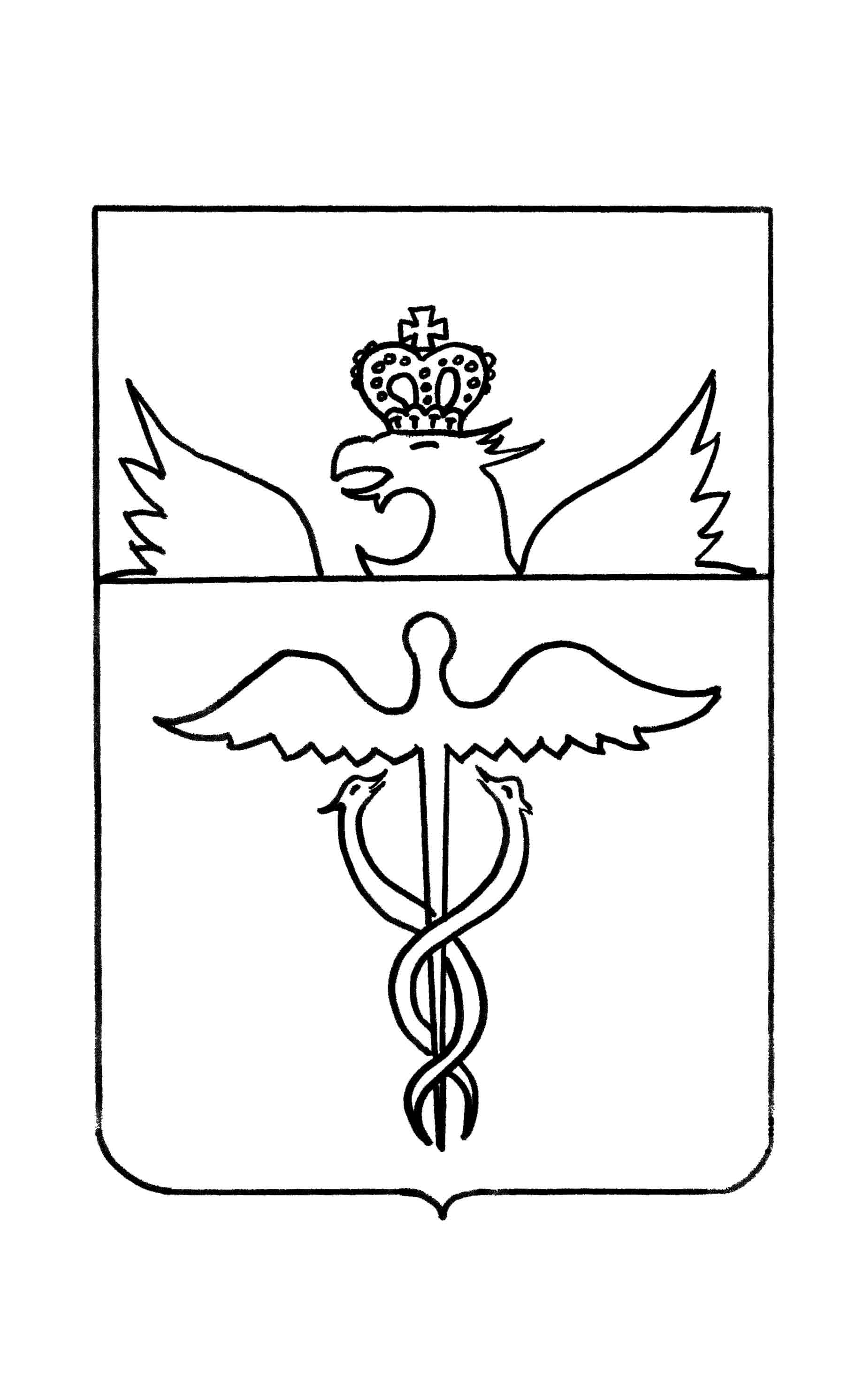 Администрация Гвазденского  сельского поселенияБутурлиновского муниципального районаВоронежской областиПОСТАНОВЛЕНИЕот  17.10.2022 года №  41с.ГваздаОб утверждении  мест, на которые запрещено возвращать животных без владельцев, и перечня лиц, уполномоченных на принятие решений о возврате животных без владельцев на прежние места обитания на территории  Гвазденского сельского _поселения Бутурлиновского муниципального района Воронежской области»В соответствии с Федеральным законом от 6 октября 2003 № 131-ФЗ «Об общих принципах организации местного самоуправления в Российской Федерации», Федеральным законом от 14 июля 2022 № 269-ФЗ «О внесении изменений в Федеральный закон «Об ответственном обращении с животными и о внесении изменений в отдельные законодательные акты Российской Федерации», администрация Гвазденского сельского поселенияПОСТАНОВЛЯЕТ:1. Утвердить места, на которые запрещено возвращать животных без владельцев на территории Гвазденского сельского поселения Бутурлиновского муниципального района Воронежской области» согласно приложению № 1 к настоящему постановлению.2. Утвердить перечень лиц, уполномоченных на принятие решений о возврате животных без владельцев на прежние места их обитания на территории Гвазденского сельского поселения Бутурлиновского муниципального района Воронежской области» согласно приложению № 2 к настоящему постановлению.3. Обеспечить обнародование и размещение в сети «Интернет» на официальном сайте администрации Гвазденского сельского поселения Бутурлиновского муниципального района Воронежской области4. Контроль исполнения настоящего постановления оставляю за собой.5. Постановление вступает в силу с момента его подписания.Глава Гвазденского сельского поселения                          Л.М. БогдановаПриложение № 1 к постановлению от17.10.2022 года №  41Места, на которые запрещено возвращать животных без владельцев на территории Гвазденского сельского поселения Бутурлиновского муниципального района Воронежской области1)Детские игровые и спортивные площадки.2)Территории парков, скверов, места массового отдыха.3)Территории,прилегающиек многоквартирным домам территории, прилегающие к многоквартирным домам, с расположенными на них объектами, предназначенными для обслуживания и эксплуатации таких домов, и элементами благоустройства этих территорий, в том числе парковками (парковочными местами), тротуарами и автомобильными дорогами, включая автомобильные дороги, образующие проезды к территориям, прилегающим к многоквартирным домам.4)Территории детских, образовательных и лечебных учреждений.5)Территории, прилегающие к объектам культуры и искусства.6)Территории, прилегающие к организациям общественного питания, магазинам.7)Территории, прилегающие к учреждениям,с высокой посещаемостью.7)Площадки танцевальные, для отдыха и досуга, проведения массовых мероприятий, размещения средств информации.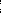 8) Места, предназначенные для выгула домашних животных.9)Кладбища и мемориальные зоны.10)Другие территории, которыми беспрепятственно пользуется неограниченный крут лиц.11) Территории розничных рынков.Приложение  № 2 к постановлению от 17.10.2022 года №  41Перечень лиц, уполномоченных на принятие решений о возврате животных без владельцев на прежние места их обитания на территории _Гвазденского сельского поселения Бутурлиновского муниципального районаВоронежской области:1) Глава администрации гвазденского сельского поселения Бутурлиновского муниципального района 